 http://www.nickbearman.me.uk/twe/wp-content/uploads/2015/01/basics-spatial-data.pdf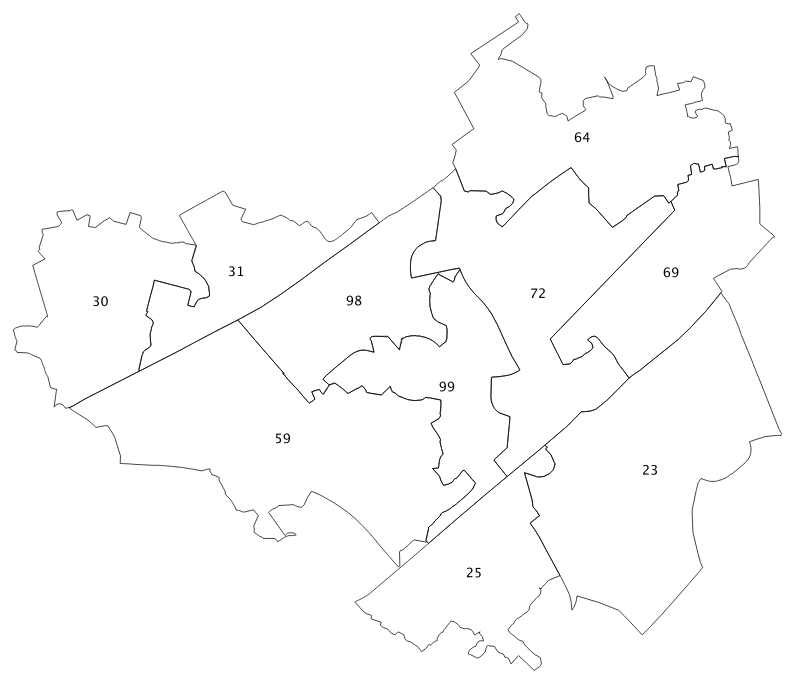 LSOA Zone% Population Aged 0-42332543063169876476975987299911